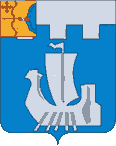 Информационный бюллетень органов местного    самоуправления Подосиновского районаот 25.07.2022 № 19 (503)утверждён решением Подосиновской районной Думы от 21.12.2007 № 30/100(в редакции от 30.08.2011 № 07/60)пгт Подосиновец                              ПОДОСИНОВСКАЯ РАЙОННАЯ ДУМАШЕСТОГО СОЗЫВАРЕШЕНИЕот 22.07.2022 № 12/58 пгт Подосиновец В соответствии с разделом 8 Регламента  Подосиновской районной Думы Подосиновская районная Дума РЕШИЛА:1. Утвердить Положение о постоянных депутатских комиссиях Подосиновской районной Думы. Прилагается.2. Признать утратившими силу: решение Подосиновской районной Думы от 25.03.2011 № 02/07 «Об утверждении Положения о постоянных депутатских комиссиях Подосиновской районной Думы»; решение Подосиновской районной Думы от 01.03.2012 № 12/107 «О внесении изменений в решение Подосиновской районной Думы от 25.03.2011 №02/07».3. Опубликовать настоящее решение в Информационном бюллетене органов местного самоуправления Подосиновского района, разместить на официальном сайте Администрации Подосиновского района Кировской области по адресу: www.podosadm.ru.4. Настоящее решение вступает в силу с момента его подписания.ПОЛОЖЕНИЕо постоянных депутатских комиссиях Подосиновской районной Думы Раздел 1. Основы и организация деятельности депутатских комиссий1.1. Подосиновская районная Дума (далее – районная Дума) по отдельным направлениям своей деятельности, для подготовки проектов решений, предварительной проработки вопросов, отнесенных к ведению районной Думы, образует из числа депутатов постоянные депутатские комиссии (далее – депутатские комиссии).1.2. Депутатские комиссии образуются на заседании районной Думы, как постоянно действующие органы районной Думы. 1.3. Депутатские комиссии действуют в соответствии с Регламентом районной Думы и настоящим Положением. 1.4. Депутатские комиссии имеют равные права и несут равные обязанности по реализации полномочий районной Думы. 1.5. По решению районной Думы в течение срока ее полномочий могут образовываться новые депутатские комиссии, вноситься изменения в составы комиссий и их названия, расформировываться ранее образованные комиссии.1.6. При обсуждении вопроса о создании депутатской комиссии сначала рассматривается вопрос о целесообразности ее создания, наименовании и численности депутатской комиссии.Образование депутатской комиссии утверждается решением районной Думы.1.7. После принятия решения о создании депутатской комиссии формируется её персональный состав из числа депутатов по их письменным заявлениям на имя председателя районной Думы. После предварительного обсуждения кандидатур в члены созданной депутатской комиссии районная Дума принимает решение о том, каким образом проводить голосование: списком или по каждой кандидатуре в отдельности (дополнительно решается вопрос о форме голосования).1.8. Персональный состав (изменение состава) депутатских комиссий утверждается решением  районной Думы.Раздел 2. Структура депутатской комиссии2.1. Депутатская комиссия на срок своих полномочий может избирать из своего состава председателя, заместителя председателя, секретаря комиссии. 2.2. Членами депутатских комиссий могут быть только депутаты районной Думы.2.3. В состав депутатской комиссии не может входить менее трех и более восьми депутатов. Депутат может быть одновременно членом не более двух комиссий.  2.4. В случае, если на вхождение в состав депутатской комиссии претендует большее количество депутатов, чем численный состав комиссии, формирование комиссии проводится на основе голосования.2.5. В состав депутатских комиссий не может входить председатель районной Думы.Раздел 3. Права и обязанности членов депутатской комиссии3.1. Члены депутатской комиссии имеют право:3.1.1. избирать и быть избранными председателем (заместителем председателя) комиссии, секретарем комиссии;3.1.2. решающего голоса по всем вопросам;3.1.3. вносить предложения в повестку заседания  депутатской комиссии;3.1.4. вносить любые вопросы и предложения на рассмотрение депутатской комиссии;3.1.5. участвовать в подготовке, обсуждении вопросов, а также в организации контроля за выполнением решений;3.1.6. требовать проведения внеочередного заседания депутатской комиссии по вопросам ее ведения.3.2. Члены депутатской комиссии обязаны:3.2.1.  участвовать в заседаниях депутатской комиссии;3.2.2. содействовать исполнению ее решений;3.2.3. своевременно выполнять поручения депутатской комиссии;3.2.4. отчитываться о выполненной работе;3.2.5. уведомлять  председателя (заместителя председателя) о невозможности принять участие в заседании депутатской комиссии.Раздел 4. Прекращение деятельности члена депутатской комиссииУчастие депутата в работе депутатской комиссии прекращается по инициативе самого депутата на основании его письменного заявления на имя председателя районной Думы, либо по представлению соответствующей депутатской комиссии. Раздел  5. Прекращение деятельности депутатской комиссииДепутатская комиссия большинством голосов от числа членов комиссии может принять решение о прекращении своей деятельности. Прекращение деятельности депутатской комиссии утверждается решением районной Думы.Раздел 6. Председатель депутатской комиссииПредседатель депутатской комиссии:6.1.  организует работу депутатской комиссии;6.2. координирует деятельность депутатской комиссии с деятельностью районной Думы;6.3. формирует проект повестки заседания депутатской комиссии;6.4. созывает заседания (в том числе внеочередные) депутатской комиссии и председательствует на них;6.5. дает поручения членам депутатской комиссии в пределах своих полномочий по вопросам, относящимся к ведению депутатской комиссии;6.6. организует контроль за исполнением решений комиссии;6.7. подписывает протоколы заседаний, заключения и другие документы депутатской комиссии; 6.8. решает вопрос о приглашении для участия в заседании депутатской комиссии граждан, должностных лиц органов местного самоуправления, руководителей муниципальных предприятий, учреждений и организаций, специалистов и экспертов.Раздел 7. Функции депутатских комиссий7.1. Депутатские комиссии осуществляют следующие основные функции: 7.1.1. участвуют в разработке проектов решений районной Думы; 7.1.2. рассматривают проекты решений районной Думы, дают по ним заключения, вносят свои предложения;  7.1.3. по поручению районной Думы, депутатов, других депутатских комиссий, председателя районной Думы, его заместителя или по собственной инициативе готовят справки, обзоры, рекомендации, предложения по вопросам своего ведения для последующего обсуждения их на заседаниях районной Думы, заседаниях других депутатских комиссий, в органах местного самоуправления;   7.1.4. контролируют выполнение решений районной Думы по предметам своего ведения;7.2. Депутатские комиссии районной Думы вправе направлять письменные обращения, а также запрашивать и получать документы и сведения, необходимые для деятельности комиссий.Раздел 8. Депутатские комиссии районной ДумыРайонная Дума образует следующие депутатские комиссии:    8.1.  депутатская комиссия по вопросам местного самоуправления;8.2. депутатская комиссия по бюджету и вопросам муниципальной собственности;8.3. депутатская комиссия по вопросам жизнедеятельности населения и социальной политики;Раздел 9. Предметы ведения депутатской комиссии по  вопросам местного самоуправленияК ведению депутатской комиссии относится подготовка и рассмотрение проектов решений по вопросам: 9.1. защиты прав и свобод граждан, охраны общественного порядка, общественной безопасности;9.2. разработки муниципальных правовых актов по вопросам местного самоуправления;9.3. контроля за исполнением органами местного самоуправления, должностными лицами органов местного самоуправления полномочий по решению вопросов местного значения;9.4.  полномочий депутатов районной Думы;9.5. организации деятельности районной Думы и депутатов;9.6. соблюдения Регламента и внесения изменений и дополнений в него;9.7.  депутатской этики;9.8.  принятия Устава района, внесения в него изменений и дополнений;9.9. осуществления связи с политическими партиями, общественными  объединениями, СМИ, действующими на территории района;9.10.  контроля  за исполнением решений, принятых районной Думой.Раздел 10. Предметы ведения депутатской комиссии по бюджету и вопросам муниципальной собственностиК ведению депутатской комиссии относится подготовка и рассмотрение проектов решений по вопросам:10.1. принятия планов и программ развития района, утверждения отчетов об их исполнении;10.2. утверждения бюджета района, внесения в него изменений и дополнений, отчета о его исполнении;10.3.  муниципальной собственности; 10.4. реализации мероприятий по развитию малого и среднего предпринимательства на территории района.Раздел 11. Предметы ведения депутатской комиссии по вопросам жизнедеятельности населения и социальной политикиК ведению депутатской комиссии относится подготовка и рассмотрение проектов решений по вопросам:11.1. жилищно-коммунального хозяйства и благоустройства, строительства и архитектуры, снабжения населения топливом;11.2. содержания автомобильных дорог общего пользования, мостов и иных транспортных инженерных сооружений;11.3.  транспортного обслуживания населения;11.4.  предупреждения и ликвидации последствий чрезвычайных ситуаций;11.5.  пожарной безопасности;11.6. обеспечения услугами связи, общественного питания, торговли и бытового обслуживания;11.7. социальной политики и социальной поддержки граждан;11.8. образования, здравоохранения, культуры, физической культуры и спорта, библиотечного обслуживания.Раздел 12. Принципы организации заседаний депутатских комиссий12.1. Заседания депутатских комиссий проводятся на принципах гласности и свободного обсуждения вопросов. В случае невозможности члена депутатской комиссии очно присутствовать на заседании депутатской комиссии, допускается дистанционное участие в заседании депутатской комиссии с использованием средств видеоконференцсвязи, позволяющих осуществить идентификацию такого члена комиссии и зафиксировать его волеизъявление при голосовании по вопросам, рассматриваемым депутатской комиссией. 12.2. По согласованию с председателем районной Думы могут проводиться выездные заседания депутатской комиссии. Место проведения выездного заседания определяется соответствующей депутатской комиссией, о чем уведомляются депутаты.12.3. Заседание депутатской комиссии правомочно, если на нем присутствует не менее половины от общего числа членов депутатской комиссии. Если заседание депутатской комиссии не правомочно, то члены комиссии вправе провести рабочее совещание по вопросам повестки заседания комиссии.12.4. Председательствует на заседании депутатской комиссии её председатель либо заместитель председателя, а в случае их отсутствия один из депутатов, являющийся членом депутатской комиссии, избираемый большинством голосов от числа присутствующих на заседании членов депутатской комиссии. 12.5. Повестка заседания депутатской комиссии утверждается на заседании комиссии.12.6. В заседании депутатской комиссии вправе участвовать с правом совещательного голоса депутаты, не являющиеся членами данной депутатской комиссии.12.7. Заседания комиссии, как правило, проводятся открыто. Закрытые заседания комиссии проводятся по мотивированному решению соответствующей комиссии, принятому двумя третями голосов от общего числа членов комиссии.12.8. По рассматриваемым вопросам  депутатская комиссия принимает решения, предложения и заключения большинством голосов членов комиссии, присутствующих на заседании. Все члены комиссии при рассмотрении вопросов и принятии решений пользуются равными правами.12.9. При рассмотрении вопроса в нескольких комиссиях председатель районной Думы определяет головную комиссию для координации их работы, обобщения итогов и подготовки обобщенных решений, предложений и заключений. Решения головной комиссии, связанные с координацией работы и обобщением итогов, обязательны для других комиссий.12.10. По вопросам, относящимся к ведению нескольких  депутатских комиссий, могут проводиться совместные заседания. Решение о проведении совместного заседания принимается председателем районной Думы по предложению одного из председателей комиссии, к ведению которой относится вынесенный на обсуждение вопрос. Повестка дня совместного заседания и председательствующий на нем определяются председателем районной Думы.Порядок проведения совместных заседаний определяется этими комиссиями самостоятельно.Раздел 13. Протокол заседания депутатской комиссии Каждое заседание депутатской комиссии оформляется протокольно. Протокол заседания подписывают председательствующий на заседании и секретарь, ведущий протокол.В протоколе заседания депутатской комиссии указываются наименование депутатской комиссии, порядковый номер заседания, дата и место проведения заседания; число присутствующих и отсутствующих депутатов, сведения о приглашенных лицах; повестка заседания депутатской комиссии; перечень всех принятых решений с указанием числа голосов, поданных "за", "против", воздержавшихся.УЧРЕДИТЕЛЬ: Подосиновская районная Дума Кировской областиОТВЕТСТВЕННЫЙ ЗА ВЫПУСК ИЗДАНИЯ: Администрация Подосиновского районаАДРЕС: 613930, пгт Подосиновец Кировской обл., ул. Советская, 77ДАТА ВЫПУСКА: 25.07.2022, ТИРАЖ: 4 экземпляров№п/пСодержаниеРеквизитыСтраница1.Об утверждении Положения о постоянных депутатских комиссиях Подосиновской районной Думыот 22.07.2022№ 12/583-8Об утверждении Положения о постоянных депутатских комиссиях Подосиновской районной Думы ПредседательПодосиновской районной Думы    Д.В. КопосовПредседательПодосиновской районной Думы    Д.В. КопосовГлаваПодосиновского района    С.П. СиницынГлаваПодосиновского района    С.П. СиницынУТВЕРЖДЕНОрешениемПодосиновской районной Думыот 22.07.2022 № 12/58